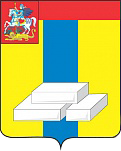 ОБЩЕСТВЕННАЯ ПАЛАТА ГОРОДСКОГО ОКРУГА ДОМОДЕДОВОМОСКОВСКОЙ ОБЛАСТИКомиссия по архитектурному облику городов и сел (деревень), благоустройству территорий, экологии и природопользованию (сохранению лесов).ПРОТОКОЛ №Общественный контроль объектов ООО « ЛИДЕР ГРУПП»г. Домодедово								17 октября 2018г.Присутствовали: Э.А, Абдурахманов, М.А. Хачатрян, С.Н. Волков17 октября Общественная палата городского округа Домодедово, провела общественный контроль объектов ООО "ЛИДЕР ГРУПП" м-н " Город счастья":- корпус № 2 (288 кв):Ведутся пуско-наладочные работы – работает 18 чел.Ввод в эксплуатацию – 03.11.2018 г.Постановка на кадастровый учет – 03.12.2018г.Выдача ключей – с 03.12.2018г.Со слов председателя комиссии по архитектурному облику и экологии Энвера Абдурахманова, в настоящее время ведется устранение замечаний выданные Гостройнадзором на данный объект.- корпус № 3 (672 кв.):Работает 60 чел. Устройство ограждений на балконах и лоджиях. Утепление и штукатурка фасадов. Кирпичная кладка в нежилых помещениях.Ввод в эксплуатацию – 30.06.2019 г.Председатель комиссии 						 Э.А. Абдурахманов